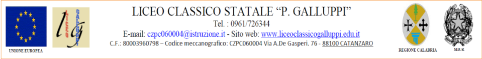 AUTORIZZAZIONE VIAGGIO D'ISTRUZIONE / VIAGGIO PER EVENTI VARI / VISITA GUIDATA  / ALTROGenitore/i dell’alunno/a __________________________________________________________        classe     ________il/la proprio/a      figlio/a     a partecipare ▢ al viaggio d’istruzione con destinazione ____________________________________________________ ▢ al viaggio per evento/convegno___________________________________________________________▢ alla visita guidata a  ____________________________________________________________________▢ altro   secondo il programma di massima pubblicato sul sito della scuola.  Il pagamento (2)  dovrà essere effettuato tramite sistema PagoPA:▢ acconto di euro ____________________________    ▢  saldo di euro __________________La presente dichiarazione vale come impegno formale di adesione, pertanto qualora non sia possibile l’effettiva partecipazione dell’alunno/a, si è tenuti comunque al versamento della somma.Inoltre noi genitoridichiariamo che i documenti di viaggio del proprio figlio/a sono validi per il viaggio all’esteroper gli alunni con cittadinanza extra UE, noi genitori provvederemo agli adempimenti necessari presso la Questura competente per territoriofatto salvo l’art. 2048 del codice civile e fermo restando il dovere dei docenti accompagnatori alla vigilanza degli studenti, esoneriamo i docenti accompagnatori, Il Dirigente Scolastico, l’Amministrazione da ogni responsabilità per gli infortuni o i danni che gli studenti dovessero subire o produrre per inosservanza di ordini o prescrizioni degli insegnanti accompagnatoridichiariamo di essere consapevoli che, in caso di mancata partecipazione del proprio figlio/a dovuta a gravi e comprovati motivi debitamente documentati, parte della somma potrà essere rimborsata secondo le indicazioni dell’Agenzia che si è aggiudicata la garadichiariamo di essere consapevoli che,  qualora la rinuncia al viaggio avvenga dopo il versamento dell’acconto o del saldo e questo comporti una maggiorazione della quota degli altri alunni partecipanti, non sarà restituitadichiariamo di essere consapevoli che non potrà essere restituito il costo di eventuali biglietti prenotati per il viaggio o mostre et similiaautorizziamo gli insegnanti accompagnatori a prendere, in caso di malattia o di incidente, tutti i necessari provvedimenti d’urgenza prescritti da un medico, ivi compresi eventuali interventi chirurgici. Sarà cura degli accompagnatori preavvertirci immediatamente ai seguenti recapiti telefonici:Si acconsente al trattamento dei datiCatanzaro, __________________________________               Firma di entrambi i genitori o tutori (anche nel caso di alunni maggiorenni) _____________________________________________________ _____________________________________________________Nel caso in cui l’autorizzazione sia sottoscritta da uno solo dei genitori occorre sottoscrivere quanto segue: Ai sensi e per gli effetti del D.P.R.445/2000 consapevole delle sanzioni penali richiamate dall’art. 76 del citato D.P.R. in caso di dichiarazioni mendaci, dichiaro sotto la mia personale responsabilità di esprimere anche la volontà dell’altro genitore che esercita la responsabilità genitoriale sull’alunno/a, il quale conosce e condivide le scelte esplicitate attraverso la presente delega                                                                                                      FIRMACatanzaro, _________________________                ___________________________________                    Si ricorda che viaggi ed uscite costituiscono attività didattica a cui la partecipazione è obbligatoria; l’autorizzazione pertanto può essere negata per gravi e comprovati motivi.Il costo finale potrà subire modifiche in base al numero effettivo di partecipanti.  Il sottoscritto  _______________________________________________  in qualità di padre ▢              tutore▢La sottoscritta ______________________________________________    in qualità di madre ▢            tutrice▢Autorizzano (1)Non autorizzanoNome ______________________________________________   tel. _____________ / cell __________________Nome ______________________________________________   tel. _____________ / cell __________________Nome ______________________________________________   tel. _____________ / cell __________________Nome ______________________________________________   tel. _____________ / cell __________________Nome ______________________________________________   tel. ____________ / cell _________________Nome ______________________________________________   tel. ____________ / cell _________________Nome ______________________________________________   tel. ____________ / cell _________________Nome ______________________________________________   tel. ____________ / cell _________________Eventuali trattamenti medici abitualmente seguiti da mio figlio  (nome e dose dei farmaci):Eventuali trattamenti medici abitualmente seguiti da mio figlio  (nome e dose dei farmaci):Eventuali allergie e/o intolleranze ad alimenti o farmaci:Altre eventuali precauzioni di ordine sanitario: